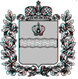 Администрация сельского поселения «Поселок Дугна»Ферзиковского района Калужской областиПОСТАНОВЛЕНИЕот 20 марта 2015 года                                                                                  №  13п.ДугнаОб утверждении Положения «О предоставлении субсидий субъектам малого и среднего предпринимательствасельского поселения «Поселок Дугна» на возмещениезатрат по участию в выставочно- ярмарочных мероприятиях»  В соответствии с Федеральным законом от 06 октября 2003 г. № 131-ФЗ "Об общих принципах организации местного самоуправления в Российской Федерации", Федеральным законом от 24 июля 2007 г. № 209-ФЗ "О развитии малого и среднего предпринимательства в Российской Федерации"  Администрация сельского поселения «Поселок Дугна» ПОСТАНОВЛЯЕТ:1. Утвердить Положение «О предоставлении субсидий субъектам малого и среднего предпринимательства сельского поселения «Поселок Дугна»  на возмещение затрат по участию в выставочно-ярмарочных мероприятиях. (Приложение ).2. Настоящее постановление вступает в силу со дня обнародования на информационном стенде в здании администрации сельского поселения «Поселок Дугна» и подлежит размещению на сайте администрации. Глава администрациисельского поселен«Поселок Дугна»                                                              Л.И.БоханПоложениек постановлению администрациисельского поселения «Поселок Дугна»№ 13  от 20 марта 2015 годаПОЛОЖЕНИЕо предоставлении субсидий субъектам малого и среднего предпринимательства сельского поселения «Поселок Дугна» на возмещениезатрат по участию в выставочно- ярмарочных мероприятиях.I. Общие положения1.1. Настоящее Положение о предоставлении субсидий субъектам малого и среднего предпринимательства сельского поселения «Поселок Дугна» на возмещение затрат по участию  в выставочно- ярмарочных мероприятиях (далее именуется – Положение) определяет цели, условия и правила предоставления за счет средств, предусмотренных в бюджете сельского поселения «Поселок Дугна» субсидий субъектам малого и среднего предпринимательства сельского поселения «Поселок Дугна», а также критерии отбора субъектов малого и среднего предпринимательства, имеющих право на получение субсидий, и порядок возврата субсидий в случае нарушений условий, установленных при их предоставлении.Предоставление субсидий субъектам малого и среднего предпринимательства осуществляет Администрация сельского поселения «Поселок Дугна» (далее – поселение).1.2. Субсидии  субъектам малого и среднего предпринимательства за счет средств бюджета сельского поселения и в пределах средств, предусмотренных муниципальным заданием на очередной финансовый год предоставляются в целях возмещения затрат, связанных с производством (реализацией) товаров, выполнением работ, оказанием услуг.1.3. Субсидии предоставляются  субъектам малого и среднего предпринимательства при условиях:1) государственной регистрации субъектам малого и среднего предпринимательства на территории сельского поселения «Поселок Дугна»;2) отсутствия задолженности по налоговым платежам в бюджеты всех уровней и государственные внебюджетные фонды;3) осуществления видов деятельности согласно Федеральному закону от 24.07.2007 № 209-ФЗ "О развитии малого и среднего предпринимательства в Российской Федерации";4) создания новых или сохранения действующих рабочих мест;5) прироста объема налоговых отчислений в бюджеты всех уровней.1.4. Субсидии не предоставляются субъектам малого и среднего предпринимательства, находящимся в стадии реорганизации, ликвидации, банкротства либо ограниченным в правовом отношении в соответствии с действующим законодательством Российской Федерации.1.5. Субсидии предоставляются субъектам малого и среднего предпринимательства на возмещение затрат по участию в выставочно- ярмарочных мероприятиях.2. Возмещение затрат по участию в выставочно- ярмарочных мероприятиях.2.1. Субсидии на возмещение затрат субъектам малого и среднего предпринимательства по участию в выставочно- ярмарочных мероприятиях (далее именуются - субсидии по выставке) предоставляются единовременно из расчета не более пятидесяти процентов произведенных субъектам малого и среднего предпринимательства затрат на оплату транспортных расходов, связанных с доставкой выставочных образцов. 2.2. Субъекты малого и среднего предпринимательства имеет право получить субсидию по выставке один раз в течение текущего финансового года. Субсидии по выставочно-ярмарочным мероприятиям предоставляются субъектам малого и среднего предпринимательства по договорам, обязательства по которым исполнены и оплачены в текущем финансовом году. 2.3. Субсидии по выставочно-ярмарочным мероприятиям предоставляются в пределах средств, предусмотренных на указанные цели в муниципальном задании на очередной финансовый год на реализацию Программы.2.4. Для рассмотрения вопроса о предоставлении субсидии по выставочно- ярмарочным мероприятиям  субъектам малого и среднего предпринимательства представляют в администрацию поселения следующие документы:заявление о предоставлении субсидии по форме согласно приложения;выписку из Единого государственного реестра юридических лиц (индивидуальных предпринимателей), выданную не позднее месяца до даты подачи заявления о предоставлении субсидии;заверенные субъектам малого и среднего предпринимательства копии документов, подтверждающих право субъектам малого и среднего предпринимательства на осуществление отдельных видов деятельности, если в соответствии с действующим законодательством Российской Федерации для их осуществления требуется специальное разрешение;заверенные субъектам малого и среднего предпринимательства копии бухгалтерского баланса, отчета о финансовых результатах субъектам малого и среднего предпринимательства по состоянию на последнюю отчетную дату, предшествующую дате подачи заявления о предоставлении субсидии (иной предусмотренной действующим законодательством Российской Федерации о налогах и сборах документации, если субъектам малого и среднего предпринимательства не представляет в налоговые органы бухгалтерский баланс);копию формы Сведения о среднесписочной численности работников за предшествующий календарный год с отметкой налогового органа о принятии формы;справку из налогового органа об отсутствии задолженности по налоговым платежам в бюджеты всех уровней и государственные внебюджетные фонды;заверенные субъектом малого и среднего предпринимательства копии договора, заключенного между субъектам малого и среднего предпринимательства и организатором выставочно-ярмарочного мероприятия, документов, подтверждающих оплату субъектом малого и среднего предпринимательства транспортных расходов ( путевые листы, чеки на бензин), расходов по участию в  выставочно- ярмарочном мероприятии;расчет размера субсидии по выставке( транспортные расходы) по форме согласно приложения 2.2.5.Администрация поселения регистрирует заявления субъектов малого и среднего предпринимательства о предоставлении субсидий по мере их поступления в журнале учета заявлений.Администрация в течение пятнадцати календарных дней с даты получения от субъектов малого и среднего предпринимательства заявления о предоставлении субсидии и документов, предусмотренных настоящим Положением, проводит экспертизу представленных субъектам малого и среднего предпринимательства документов на предмет соответствия их требованиям настоящего Положения, проверяет правильность расчетов размеров субсидии по выставочно- ярмарочным мероприятиям.            Основаниями отказа в предоставлении субсидии являются:недостоверность сведений, предоставленных субъектами малого и среднего    предпринимательства;2) невыполнение условий предоставления субсидии.2.6. Администрация поселения в случае соответствия представленных субъектам малого и среднего предпринимательства документов требованиям настоящего Положения принимает решение о предоставлении принимает решение о предоставлении  субъектам малого и среднего предпринимательства субсидии.2.7. Администрация поселения в течении 5 календарных дней информирует субъекты малого и среднего предпринимательства решение о предоставлении субъектам малого и среднего предпринимательства субсидии.           2.8. Администрация поселения перечисляет в течении 5 календарных дней денежные средства на расчетный счет субъектов малого и среднего предпринимательства.2.9.Администрация сельского поселения «Поселок Дугна» осуществляет контроль за целевым использованием средств бюджета сельского поселения «Поселок Дугна», выделяемых для предоставления субсидий субъектам малого и среднего предпринимательства.Приложение №1 к Порядку предоставления субсидий субъектам
малого и (или) среднего предпринимательства на возмещение 
части затрат по участию
в выставочно-ярмарочных мероприятияхЗаявление о предоставлении субсидииПрошу предоставить _________________________________________________________
(полное наименование заявителя) субсидию на возмещение части затрат по участию в выставочно-ярмарочных мероприятиях на территории Российской Федерации1. Информация о заявителе:Юридический адрес ________________________________________________________________Телефон, факс, e-mail _______________________________________________________________ИНН/КПП ________________________________________________________________________Банковские реквизиты ________________________________________________________________________________________________________________________________________________2. Общая сумма затрат по участию в выставочно-ярмарочном мероприятии (без учета НДС), тыс. руб.__________________________________________________________________________(сумма указывается цифрами и прописью)3. Среднесписочная численность работающих, в том числе работников, работающих по гражданско-правовым договорам, за предыдущий отчетный год, чел _______________________4. Размер средней заработной платы, руб. ______________________________________________(на последнюю отчетную дату)6. Применяемая заявителем система налогообложения (нужное подчеркнуть):- общеустановленная;- упрощенная;- в виде единого налога на вмененный доход для отдельных видов деятельности (ЕНВД);- для сельскохозяйственных товаропроизводителей.7. Является участником соглашений о разделе продукции: _______ (да/нет).8. Является профессиональным участником рынка ценных бумаг: _______ (да/нет)9. Осуществляет производство и реализацию подакцизных товаров: _______ (да/нет)10. Осуществляет добычу и реализацию полезных ископаемых, за исключением общераспространенных полезных ископаемых: _______ (да/нет).Перечень прилагаемых документов: ___________________________________________(наименования документов, количество листов) __________________________________________________________________________________ Руководитель __________________ /_____________________________/(должность) (подпись) (Ф.И.О.)___________20__ г. М.П.(дата)Приложение №2 к Порядку предоставления субсидий субъектам
малого и (или) среднего предпринимательства на возмещение 
части затрат по участию
в выставочно-ярмарочных мероприятияхПорядок расчета размера компенсации на возмещение транспортных расходов, связанных с участием в выставочно- ярмарочных мероприятиях. Величина субсидии рассчитывается по формуле:C = S x P x 0,17,где:С – величина подлежащей предоставлению субсидии за соответствующий период (руб.);S – расстояние согласно маршрутам движения (км.);Р – цена горюче-смазочных материалов за 1 литр (руб/литр);0,17 – норма расходов горюче-смазочных материалов (литр/км.). 